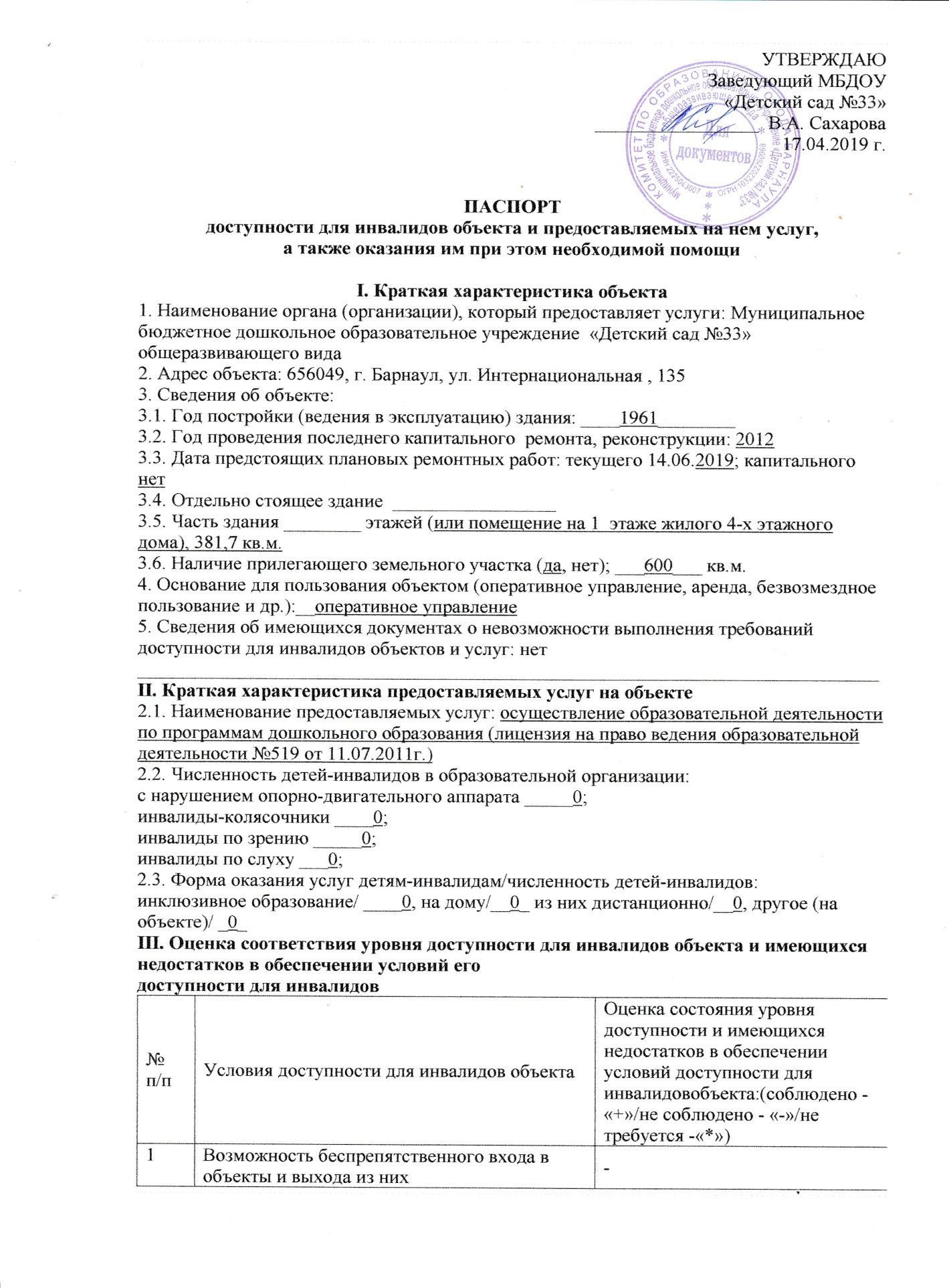 IV. Оценка соответствия уровня доступности для инвалидов предоставляемых услуг и имеющихся недостатков в обеспечении условийих доступности для инвалидов* - предусмотренные (в зависимости от типа организации): Порядком организации и осуществления образовательной деятельности по образовательным программам среднего профессионального образования, утвержденным приказом Минобрнауки России от 14.06.2013 № 464;Порядком организации и осуществления образовательной деятельности по дополнительным общеобразовательным программам, утвержденным приказом Минобрнауки России от 29.08.2013 № 1008;Порядком организации и осуществления образовательной деятельности по основным общеобразовательным программам - образовательным программам дошкольного образования, утвержденным приказом Минобрнауки России от 30.08.2013. № 1014;Порядком организации и осуществления образовательной деятельности по основным общеобразовательным программам - образовательным программам начального общего, основного общего и среднего общего образования, утвержденным приказом Минобрнауки России от 30.08.2013 № 1015;Порядком организации и осуществления образовательной деятельности по образовательным программам высшего образования - программам бакалавриата, программам специалитета, программам магистратуры, утвержденным приказом Минобрнауки России от 19.12.2013 № 1367 V. Перечень мероприятий и объемы расходов, необходимых для приведения объекта в соответствие с требованиями законодательстваРоссийской Федерации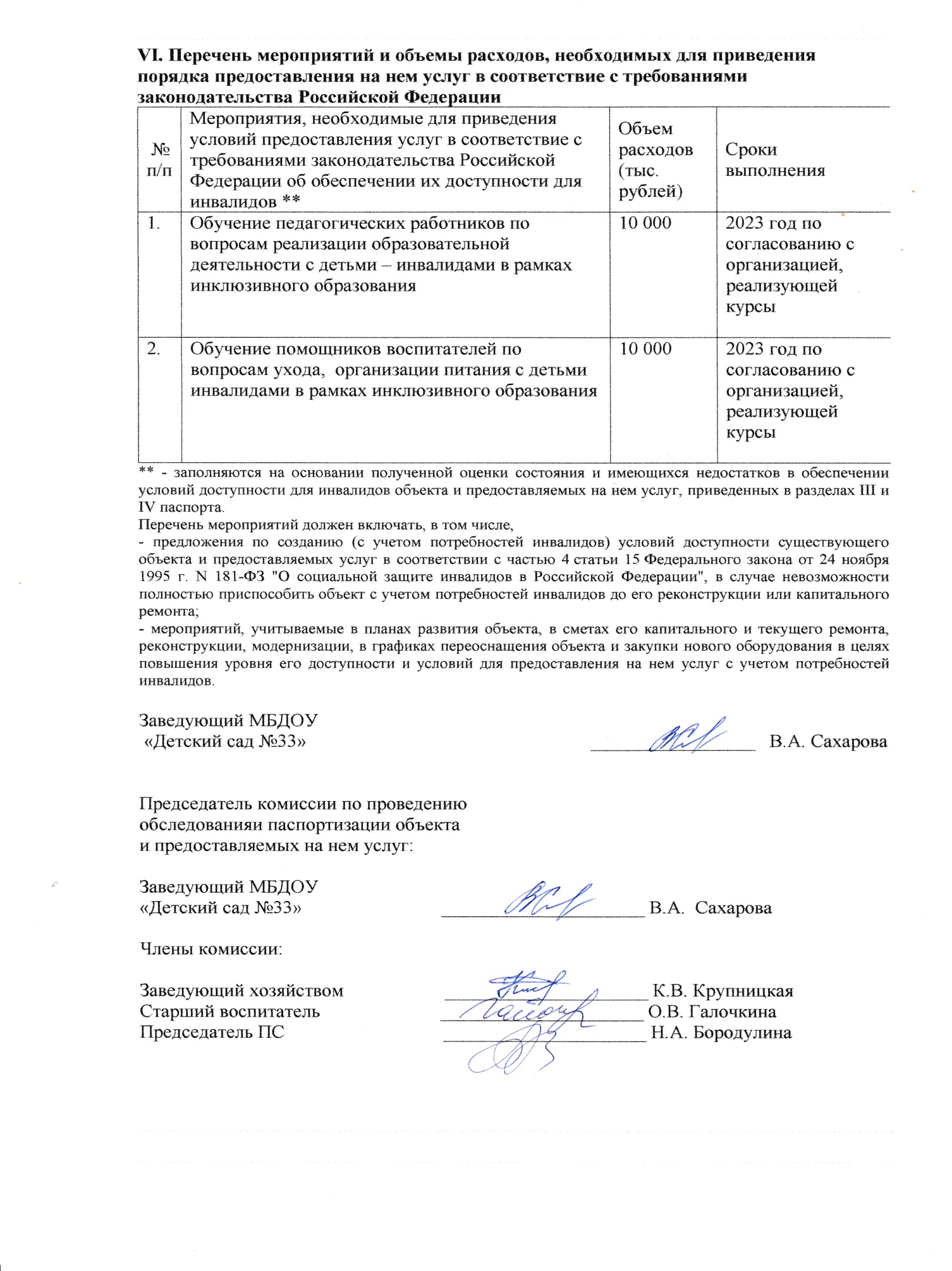 